İZOLASYON ODASI TALİMATI1.   Odanın temizliği günlük olarak yapılmalıdır.2.   Özel durumlar dışında temizlik için su ve deterjan yeterlidir.3.  Acil durumlarda Okul Acil durum Salgın Sorumlusuna haber verilir. Okul Acil durum Salgın Sorumlusu da önce 112’ye sonra aileye haber verir.4. Her yüksek ateşin Covid-19 olmayacağı konusunda psikolojik destek verilmelidir.5.   Ailede Covid-19 hikayesi olan kimsenin olup olmadığı mutlaka sorulmalıdır.6.   Odada temiz hava akımı sağlanmalıdır.7.   Odaya Acil Durum iletişim formu asılmalıdır.8.   Odaya afişler (Maske kullanımı, Dezenfektan kullanımı vb.) asılmalıdır.9.  Yüksek ateşi olan kişiye temastan sonra tüm kişisel korunma malzemeleri çevrede kontaminasyona neden olmayacak şekilde uygun olarak ortamdan uzaklaştırılmalıdır.10.  Ateşi olan kişi sağlık kurumuna sevk edildikten sonra oda 24 saat kapalı tutulduktan sonra temizlenip dezenfekte edilmelidir.11.  Ateşi olan kişi sağlık kurumuna sevk edildikten sonra oda havalandırılmalı ve odadaki tüm eşyalar 1/10 oranındaki Sodyum Hipoklorit çözeltisi ile temizlenip dezenfekte edilmelidir.                                                                           İrfan KARAÇAYIR                                                                                 Okul Müdürü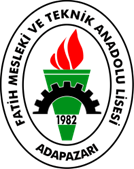 FATİH MESLEKİ VE TEKNİK                    ANADOLU LİSESİ MÜDÜRLÜĞÜ  İZOLASYON ODASI TALİMATIDoküman NoTL.012FATİH MESLEKİ VE TEKNİK                    ANADOLU LİSESİ MÜDÜRLÜĞÜ  İZOLASYON ODASI TALİMATIYayım Tarihi28/09/2020FATİH MESLEKİ VE TEKNİK                    ANADOLU LİSESİ MÜDÜRLÜĞÜ  İZOLASYON ODASI TALİMATIRevizyon No01FATİH MESLEKİ VE TEKNİK                    ANADOLU LİSESİ MÜDÜRLÜĞÜ  İZOLASYON ODASI TALİMATIRevizyon Tarihi28/09/2020FATİH MESLEKİ VE TEKNİK                    ANADOLU LİSESİ MÜDÜRLÜĞÜ  İZOLASYON ODASI TALİMATISayfa No1/1